Electricity and Time-of-Use Pricing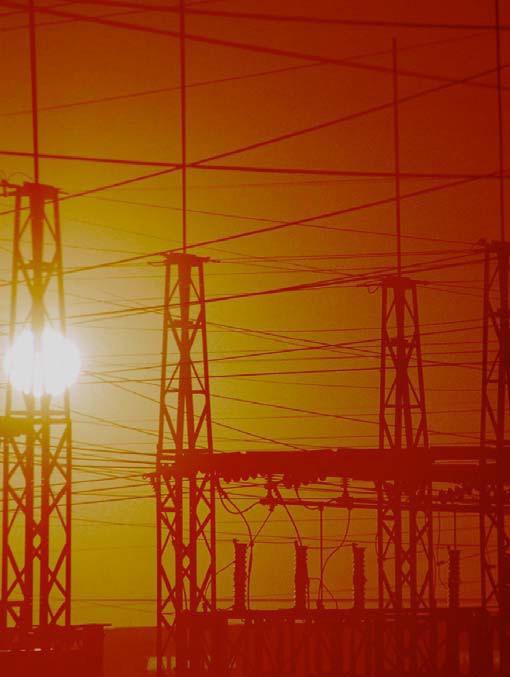 TCIPG Educational DevelopmentTCIPG: Trustworthy Cyber Infrastructure for the Power GridElectricity and Time-of-Use Pricing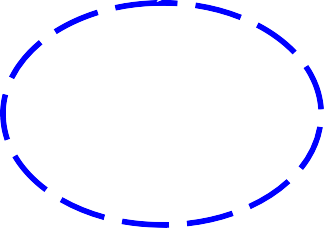 Lesson 1The applet at tcipg.mste.illinois.edu/applet/tou is an extension of the Power and Energy in the Home applet. It allows users to exploresome proposed changes in the ways utilities may chargetheir customers for electricity. New technologies (smart meters are one example) are allowing consumers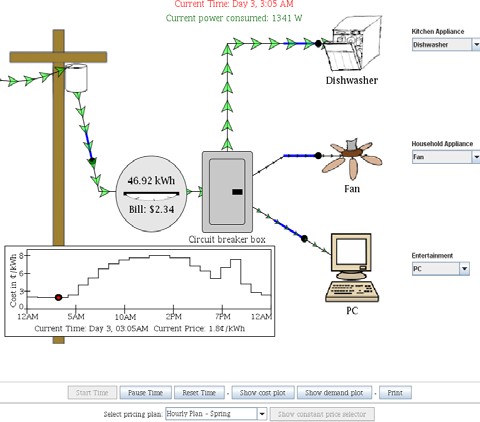 to make choices about theirelectricity use based on better information. Many utilities areimplementing plans that encourage their customers to use less electricity during times when demand is typically high. Some plans, like the one implemented in Ontario, divide the day into two or three periods and assign prices for each period. Other plans assign a different cost for each hour of the day.Plans like these are being offered by various utilities as our electrical system begins to transition to a moremodern, smarter grid, using recent developments in research and technology. These technologies and accompanying changes characterize the transformation to the smart grid. They are designed to make the grid more reliable, secure, economical,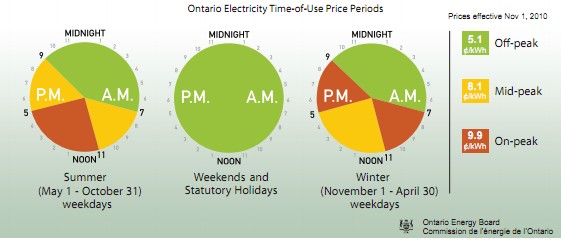 safer, and environmentally friendly. Part of this vision of a smarter grid includes consumer participation. With information about variations in electricity supply and demand, consumers will be able to adjust their electricity use in ways that lower costs, increase reliability, and decrease environmental impacts. New smartmeters that allow two-way communication between the consumer and the utility and that measure energy use in hourly intervals are being installed in many regions throughout the U.S. and Canada. These meters, together with other technologies that allow consumers to track their energy use online or remotely control energy-using appliances, are critical to making the electrical grid safer, greener, more economical,more efficient, and more reliable.Electricity and Time-of-Use Pricing	Lesson 1Use the applet at tcipg.mste.illinois.edu/applet/tou to explore time-of-use pricing options for purchasing electricity. Learn how these plans may save you money and help make the electricity delivery system more reliable and more environmentally friendly.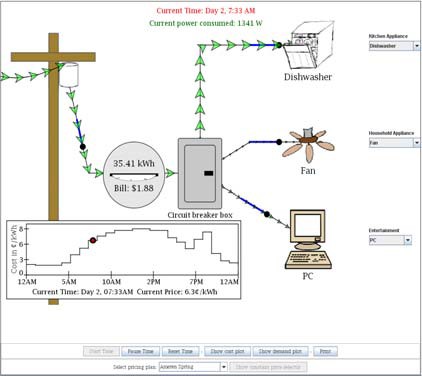 When the applet opens the pricing option is Hourly Plan-Spring, and the dishwasher, fan, and PC are using electricity. You can see the energy used and the bill on the meter, and you can see the time of day and current price per kWh on the graph under the meter.Watch the red dot travel along the graph.At what times of day is the price lowest?How low is it?At what times of day is it highest?How high is it?How are families and businesses typically using electricity dur- ing these times?Change the pricing plan to Hourly Plan-Winter. What do you notice?Describe how this pricing is different from Hourly Plan-Springand tell why you think this is.Electricity and Time-of-Use PricingLesson 2Power needed by residential, industrial, and commercial consumers is not constant. The needs vary daily and seasonally, but in predictable patterns. During times when many consumers are using large amounts of electricity all at the same time (times of peak load) the power grid is under the most stress, and because more energy is needed, the cost of producing that en- ergy is increased during those times. Many utilities are piloting pricing plans that encourage consumers to conserve energy and to shift some of their electricity usage to off-peak times.Two of the example plans in the applet divide the day into off-peak (4.2¢ per kWh), mid-peak (7.6¢ per kWh), and on-peak (9.1¢ per kWh), pricing periods. These are modeled on plans currently offered in Ontario. SeveralU.S. utilities are offering time-of- use pricing, with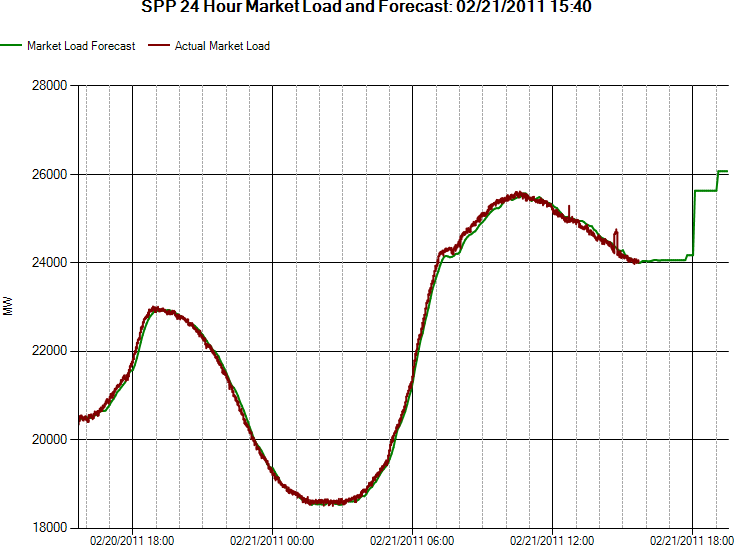 either two or threelevels of pricing, to some or all of their customers. Typi- cally, these plans charge off-peak rates on weekends and holidays.The applet also of- fers hourly pricing plans for example days from each of the seasons. Utili-ties in Illinois, New Jersey, Maryland, Delaware, Pennsylvania, and Califor- nia offer hourly plans to their customers. Weekend pricing is also typically lower with this type of plan. You can more find information about real time and day ahead pricing from one of the ten Independent System Operators or Regional Transmission Organizations (ISO/RTO’s) in North America.Electricity and Time-of-Use Pricing	Lesson 2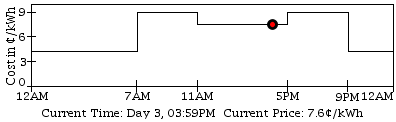 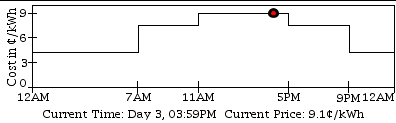 Hourly plan-summer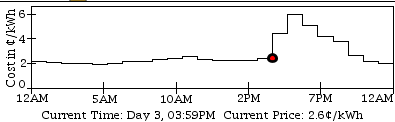 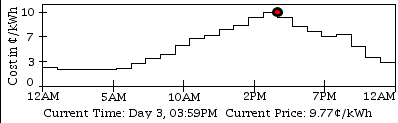 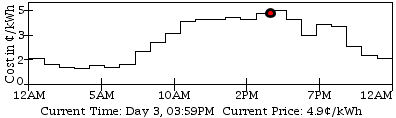 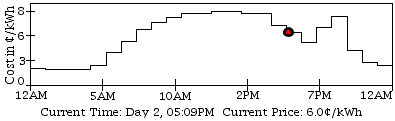 Hourly plan-fallHourly plan-winterHourly Plan-springThe hourly plans assign a cost for each hour of the day, and pric- ing varies every day.  The applet shows example days for the four seasons of the year.What do you notice about the range of costs on the vertical axes for these four graphs?What are the on-peak times in summer? In winter?How does the summer on-peak price compare with the on-peak price in winter?How does the summer on-peak time compare with the on-peak time in winter?Which season offers the lowest electricity prices for the greatest number of hours?Why do you think this is so?Electricity and Time-of-Use PricingLesson 3In the configuration shown to the left, only the switch to the vacuum is closed so the Current power consumed tells us that the vacuum is demanding 1440 watts of power. Current Time is Day 1, 4:53 PM, so the meter tells us that 1.20kWh (1200 watt hours) of energy costing $0.08 have been used since 4:00 PM.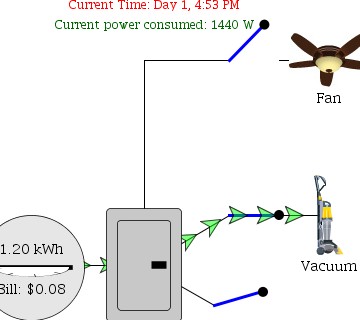 Many retail electricity providers in the U.S. are installing advanced meter- ing systems that can provide information to consumers about how much electricity they use, when they use it, and how much it costs. Smart me- ters can measure energy use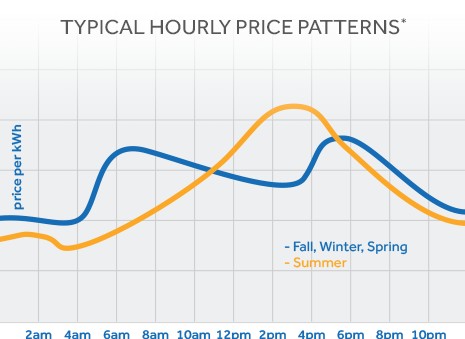 and the time at which it is used. When this infor- mation is provided to con-sumers they have an incentive to use less electricity and to shift some usage to off-peak time.Power Smart Pricing, available to customers of Ameren Illi- nois, and the ComEd’s Hourly Pricing Rate Option are two examples of hourly pricing programs.Both use hourly prices that are set the day before based on the prices in the Midwest Independent System Operator(MISO) electricity market. The day-ahead prices are theactual prices used to calculate the bill. These programs of- fer a variety of bill comparison tools and energy saving tips.More ResourcesPower Smart Pricing powersmartpricing.org/Learn more about this graph at https://www.powersmartpricing.org/ how-it-works/ComEd’s Hourly Pricing Rate Option https://www.comed.com/customer-service/rates-pricing/real-time-pricing/ Pages/program-information.aspxThe Smart Grid: An Introduction oe.energy.gov/DocumentsandMedia/DOE_SG_Book_Single_Pages(1).pdfMidwest Independent System Operator midwestiso.orgEnergy Consumers Respond to the Smart Gridenergy.gov/articles/two-new-studies-show-how-energy-consumers-respond-smart-grid-technologyElectricity and Time-of-Use Pricing	Lesson 3When the applet at tcipg.mste.illinois.edu/applet/tou starts, notice the current power consumed shown at the top of the page. Arrange the blue switches so power is reaching only one appliance at a time.Complete the Power consumed column in this chart.Rank the items from the most power to the least power consumed in the second column.Some of these items could be used in only off-peak times. Go over the list and decide if an item could wait to be used during an off-peak time and complete the last column.How did you decide? What did you use for your criteria?How would delaying the use of some items to off-peak times help the power grid?How would delaying the use of some items to off-peak times help with your electric bills?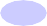 Electricity and Time-of-Use PricingLesson 4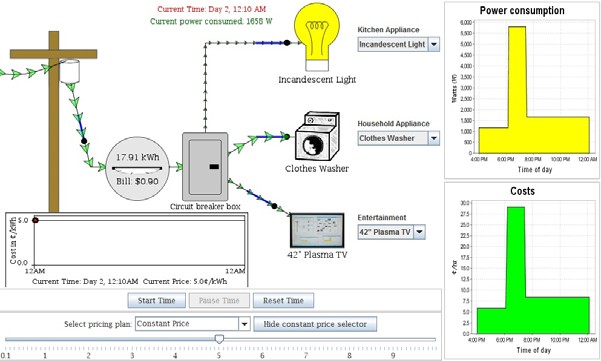 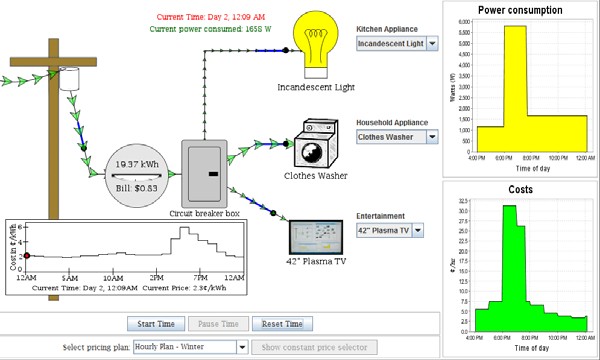 Because electricity traditionally has been charged at a con- stant rate, most consumers have not been concerned with the time of day of their electricity usage. In this activity students look at a series of electricity usages during late afternoon and evening hours. In these two scenarios only the pricing plans are different. (Small variations in energy use may occur be- cause of differences in when the applet user starts and stops the clock.) In the first scenario the rate paid for electricity is a constant 5 cents per kWh and energy cost is determined solely by demand. The graphs for demand and cost look alike. In the second scenario the rate varies with time of day (betweenand 6.4 cents) and the energy cost is determined by both time of day and demand. The graph showsthat cost is highest when demand is high during a time when the rate is also high.Electricity and Time-of-Use Pricing	Lesson 4Traditionally, many consumers have been charged a constant rate for their electricity supply. Depending on the utility, there may have been summer and winter rates, but the price for one kilowatt hour of ener- gy has often been the same for every hour of the month. Even though the price to consumers has been a constant rate, the cost to the utility has varied throughout each day. Smart meters that are able to transmit data about energy usage in real time are now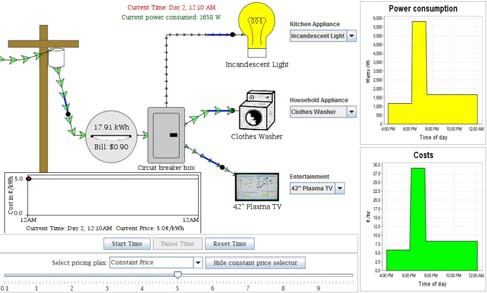 being installed by several utilities. By using time- sensitive pricing plans these new technologies allow con- sumers to purchase electricity at rates that are closer to the actual costs paid by the utility for the energy they supply to their customers.Use the applet at tcipg.mste.illinois.edu/applet/tou to investigate some of these plans.Pause Time and select the constant price plan and set the rate to 5¢ per kWh.Choose the E-star fridge, the E-star Room AC, and the Plasma TV.Reset the time so it’s 4:00 PM and start time.Pause time at 6:00 PM and change the appliances to the dishwasher, hot water heater, and the PC.Resume time until 7:30 PM. Then choose the incandescent light, clothes washer, and the Plasma TV.Resume time until 12:00 AM. Read the meter and record the kWh used and the bill.  	Look at the cost plot and the demand plot. How does cost relate to demand?Pause Time and select the Hourly—Winter price plan. Follow steps a.—d. above.Look at the cost plot and the demand plot. How does cost relate to demand?How could an hourly pricing plan help save money for the consumer?How could an hourly pricing plan result in higher bills for the consumer?Electricity and Time-of-Use PricingLesson 5The example appliances in the applet and most of the appliances in your home are either off or on, but a few of the appliances in your home are more compli- cated. Any appliance with a clock is demanding some elec-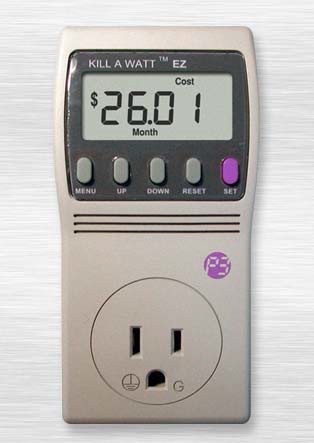 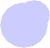 tricity whenever it is plugged in. A frost-free refrigera- tor, for example, may need electricity to power one or more fans, a compressor, an interior light, an icemaker and a heater. Each of these components may be “on” at vari- ous times. The model, size, and age of a refrigerator, its contents, location, and how often the door is open all con- tribute to the energy use of a refrigerator.One way to find out how an appliance uses energy is totake measurements using a home energy monitor like a Kill A Watt or Watts up? power meter. Plug the meter into a standard wall outlet and plug the appliance into themeter. Monitor the watt read- ing to find the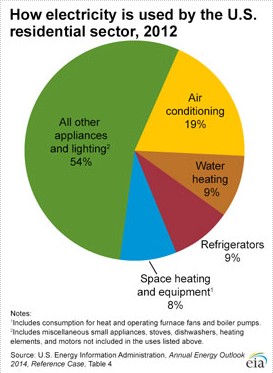 Many libraries throughout theU.S. offer Kill A Watt meters for checkout.power needed at a particular instant and view the kilowatt hours used over an elapsed period of time to find the energy used during that time pe- riod.A refrigerator, air-conditioner or electric hot water heater demands a lot of power and is also used for ex- tended periods of time so these are among the largest users of electrici- ty in most homes. Because homes have so many lights, total lighting is also a large portion of household electricity use.Electricy and Time-of-Use Pricing	Lesson 5Use the applet at http://tcipg.mste.illinois.edu/applet/tou to further explore time-sensitive pricing op- tions for purchasing electricity.Choose the three items in the applet that use the most power. Which items did you choose?Select the Three-tier plan - Summer pricing. Reset the time and show the cost plot. Watch the current time in red at the top of the page. Press pause time after 24 hours. (Notice that when you reset the time the day begins at 4:00 PM.) Reset the time and switch the pricing plan to Three-tier plan - Winter pricing, click on the start time and again watch the plot for 24 hours. Continue reset- ting time, changing the price plan, and starting time every 24 hours until you have a plot that shows the daily prices for each of the seven pricing plans.Which plan has the most variations in pricing?During which season is the price for electricity lowest?	Why do you think this is so?4. Again turn on the three items that use the most power. Complete the chart.In this situation the constant pricing plan is not the most expensive plan. List some advantages and also disadvantages of this pricing plan.Most of the items in the applet would not be used for a full 24 hours. How long does the dishwasher run? Explore how much money could be saved by using the dishwasher for 90 minustes once a day af- ter 9:00 PM rather than starting it at 6:00 PM.Imagine you are a consumer and are interested in creating a schedule tell- ing appliances in this applet when to run to help save money and conserve power during peak loads. Keep in mind that some appliances may need to run constantly and others only need to be used a short time during the day. Also some are only used seasonally. What are some of the difficul- ties you would have trying to create and implement this type of schedule inElectricity and Time-of-Use PricingLesson 6Smart grid technologies that include smart meters are bringing pricing op- tions to consumers. Utilities, energy industries, and others interested in en-ergy policy are making pricing information and tools available to consumers. The applet at tcipg.mste.illinois.edu/applet/tou allows the user to choose pricing plans similar to those portrayed by the tools on this page. Explore the live data available via the internet and compare it to the applet.Businesses, schools and homes that have installed wind turbines or solar panels may have real time moni- toring systems like those at Metamora Township High School.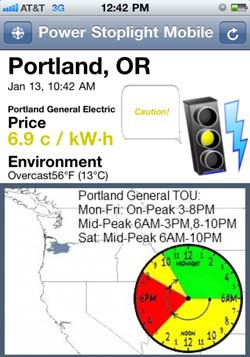 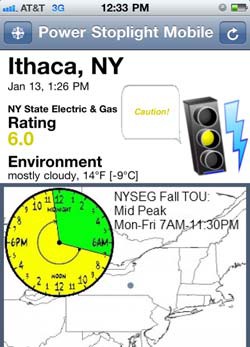 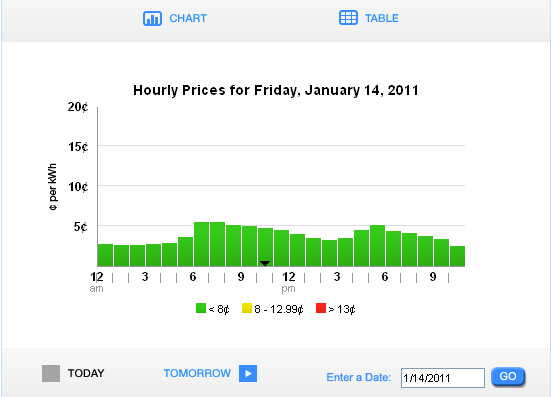 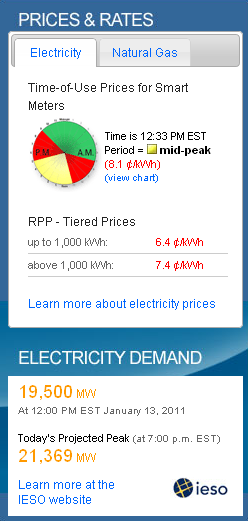 Electricity and Time-of-Use Pricing	Lesson 6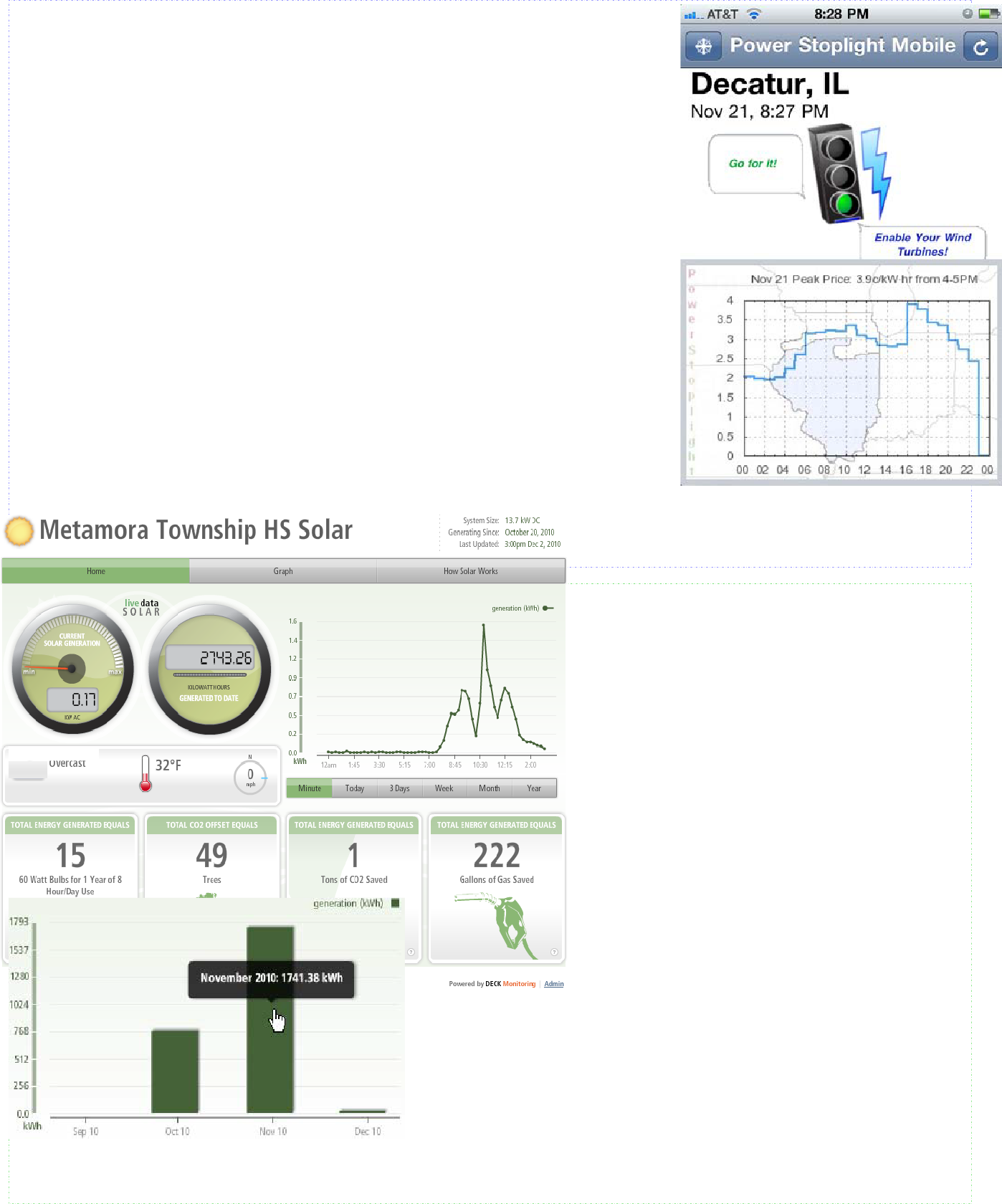 As utilities institute time–of-use pricing plans, consumers need more information to make informed decisions about the energy they use in their homes. Power Stoplight is a smart phone app that shows current price, environmental infor- mation and smart grid data for regions throughout North America.The Power Stoplight screen at the right shows Nov. 21, 2011 data for areas of Illinois served by Ameren. Ameren customers who chose the Power Smart Pricing option paid 2.5 cents per kWh for the electricity they were using at 8:27 PM. What was the price of electricity at 10:00 AM on that day?What was the peak price that day?	At what time?What was the lowest price that day?	At what time?How might access to this kind of data help families plan their electricity use?How is the information from Power Stoplight like the applet at tcipg.mste.illinois.edu/applet/tou?In October, 2010, Metamora Township High School in central Illinois mths.metamora.k12.il.us/ installed 64 solar pan- els in 8 arrays near the school track and football field.  The live data feed gives information about the generation, the weather, and the envi- ronmental offsets.Was it sunny or cloudy on Dec. 2, 2010?At what time during that day were the solar panels producing the most power?The school estimates that the solar panels will produce 8% - 10% of the school’s energy needs.If the school used 19,150 kWh of electricity during November, what percentage was supplied by the solar panels?If the school pays 10 cents per kWh for electricity and participates in net metering, by how much did the solar panels reduce the electricity bill?Electricity and Time-of-Use PricingLesson 7Manufacturers are developing “smart appliances” that can help the consumer reduce usage during times when electricity prices are high. Some of these will have a programmable feature that instructs the appliance to go into anenergy saving mode during times of peak load. Others may communicate directly with the power grid and cycle off for a short time period when the grid is stressed.Studies show that consumers are willing to help control energy costs, but most are looking for a “set-it-and-forget-it” type approach when it comes to managing the energy needs in their homes. Using a device like a Kill A Watt is an interesting way to learn about energy usage, but most consumers do not want to spend hours a day monitoring their needs and deciding when it is the best time to use energy. Us- ing a home energy management system or energy information display is one way for consumers to get in- formation and manage their energy use. Several companies are introducing these systems. Examples in- clude energy hub, GE WiFi Connect, and LG THINQ. Cisco, Google and Apple are also all developing energy management systems. Consumers who already use programmable thermostats or remotely schedule DVR’s may be ready to extend similar technologies to other appliances.Several manufactures are beginning to offer smart appli- ances. These appliances are able to communicate with power utili- ties, find the best time to run, and even communicate with other appliances in the home. For example, the washing machine might send a signal to the dishwasher telling the dishwasher not to run until the washing machine is finished. Or the oven might tell the refrigerator not to defrost until after the oven is finished.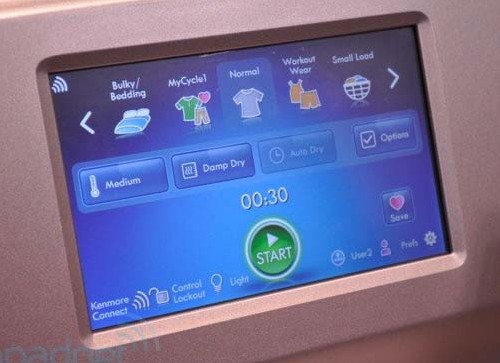 These appliances would communicate to use less energy during peak load times. They could be programmed to run only when theprice for energy is lowest. The home energy manager runs everything automatically. You can view a video from GE on energy demand management. These smart appliances may cost more to buy, but they may be able to pay for themselves through reduced electric bills.Electricity and Time-of-Use Pricing	Lesson 7 The example appliances in the applet and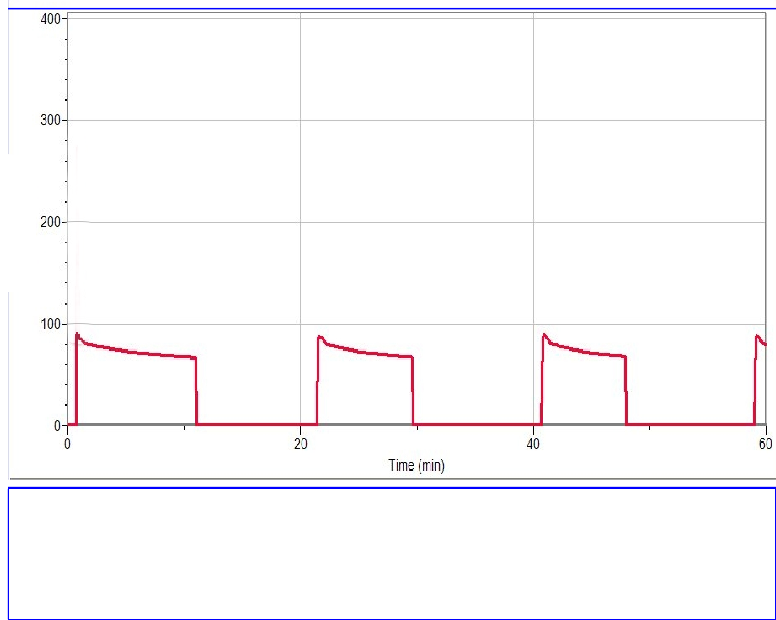 most of the appliances in your home are ei- ther off or on, but a few of the appliances in your home are more complicated.One way to find out how an appliance uses energy is to take measurements using a home energy monitor like a Kill A Watt or Watts up? power meter.A refrigerator or freezer with a self de- frost cycle uses a heating coil to melt ice that has accumulated on the freezer coils. The heater is usually controlled by a timer and cycles on at regular intervals. The de- frost cycle is followed by the cooling cycle. The cooling cycle is controlled by a thermo-stat and runs whenever the temperature inside rises above the set temperature.How many times did the refrigerator in the example cycle on?How often and for how long did the cooling cycle operate?Estimate the kWh of energy used by this refrigerator during a 24 hour period.How could the design of the refrigerator be adjusted to minimize the energy it uses during peak times?Survey your home’s energy needs.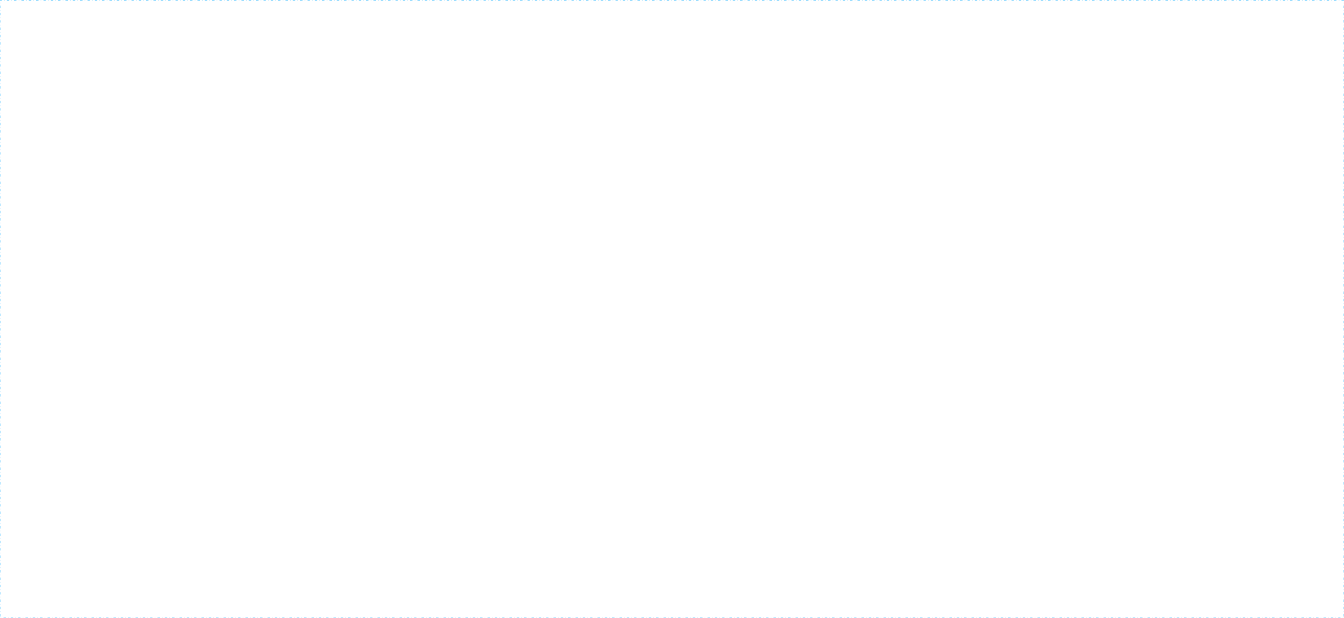 Count the number of electrical sockets in your home. What is the average number per room?Once in the morning, once in the afternoon, and once in the evening, list everything in your home that is using electricity. Make a note of how many of these items were running unnecessarily, such as a light when no one was in the room.Is there anything on your list that was used during peak times that could be used during off peak times instead?Prepare a presentation of your home’s energy needs. Be sure to include how energy is currently being used in your home and what you suggest might be done to improve energy efficiency in your home in the future.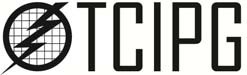 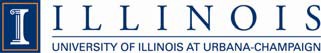 Price planApproximate Cost per dayAverage cost per hourAverage cost per monthThree-tier plan - SummerThree-tier plan - WinterHourly Plan - SummerHourly Plan - FallHourly Plan - WinterHourly Plan - SpringConstant pricing set at $.05 /kWh